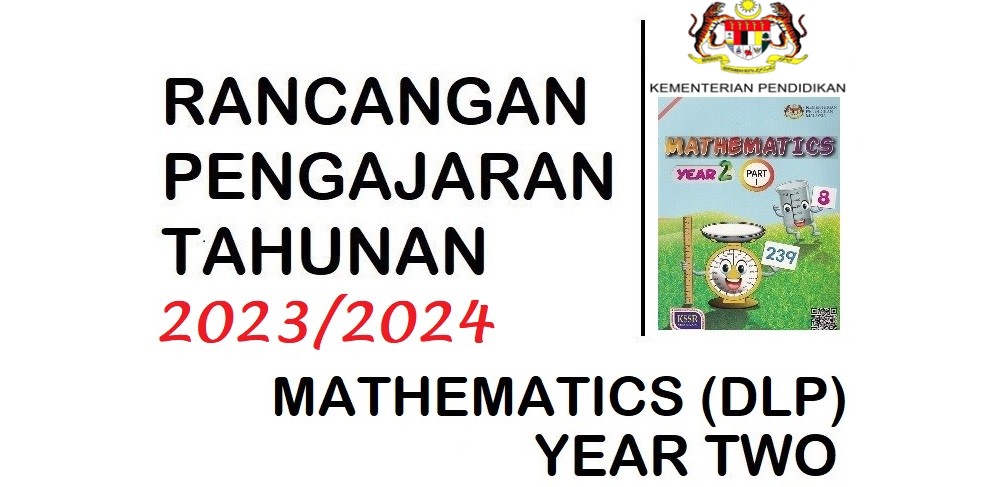 WEEK: 1- 5LEARNING AREANUMBERS AND OPERATIONSTOPIC1.0 WHOLE NUMBERS UP TO 1000TOPIC1.0 WHOLE NUMBERS UP TO 1000TOPIC1.0 WHOLE NUMBERS UP TO 1000CONTENT STANDARDLEARNING STANDARDNOTESPERFORMANCE STANDARDPERFORMANCE STANDARDCONTENT STANDARDLEARNING STANDARDNOTESPLDESCRIPTOR1.1 Number value.Pupils will be able to:Name the value of numbers up to 1000:Read any given number in words.Say any given number in words.Match the numerals with the words.Determine the value of numbers up to 1000:Show the quantity of numbers given.Match groups of objects with numbers.Compare the value of two numbers.Arrange groups of objects in ascending and descending order.Say the number correctly. 235 read as two hundred and thirty-five’ not ’two three five’.Use real objects, pictures, number lines and abacus 4:1.1.2 Write numbers.1.2.1 Write numbers in numerals and words.1.3 Number sequence.Count numbers.Complete any number sequence.Count in ones up to tens and hundreds in ascending and descending order by using various objects, pictures, number lines and abacus 4:1.1.4 Place value.State the place value and digit value of any number.Partition any number according to place value and digit value.Use various representations of place value and abacus 4:1 to state the place value and the digit value.CUTI PERTENGAHAN PENGGAL 1, SESI 2023/2024KUMPULAN A: 21.04.2023 - 29.04.2023, KUMPULAN B: 22.04.2023 - 30.04.2023CUTI PERTENGAHAN PENGGAL 1, SESI 2023/2024KUMPULAN A: 21.04.2023 - 29.04.2023, KUMPULAN B: 22.04.2023 - 30.04.2023CUTI PERTENGAHAN PENGGAL 1, SESI 2023/2024KUMPULAN A: 21.04.2023 - 29.04.2023, KUMPULAN B: 22.04.2023 - 30.04.2023CUTI PERTENGAHAN PENGGAL 1, SESI 2023/2024KUMPULAN A: 21.04.2023 - 29.04.2023, KUMPULAN B: 22.04.2023 - 30.04.2023CUTI PERTENGAHAN PENGGAL 1, SESI 2023/2024KUMPULAN A: 21.04.2023 - 29.04.2023, KUMPULAN B: 22.04.2023 - 30.04.2023WEEK: 6 - 9LEARNING AREANUMBERS AND OPERATIONSTOPIC1.0 WHOLE NUMBERS UP TO 1000TOPIC1.0 WHOLE NUMBERS UP TO 1000TOPIC1.0 WHOLE NUMBERS UP TO 1000CONTENT STANDARDLEARNING STANDARDNOTESCONTENT STANDARDCONTENT STANDARDCONTENT STANDARDLEARNING STANDARDNOTESPLDESCRIPTOR1.5 Estimate.Pupils will be able to:1.5.1	Give reasonable estimation for the quantity of objects.Estimation is made by stating the quantity based on a reference set and using “approximate”, “less than” and “more than”.1.6 Round off numbers.1.6.1	Round off whole numbers to the nearest hundreds.Round off can be done by using a number line and various strategies.CUTI PENGGAL 1, SESI 2023/2024KUMPULAN A: 26.05.2023 - 03.06.2023, KUMPULAN B: 22.04.2023 - 30.04.2023CUTI PENGGAL 1, SESI 2023/2024KUMPULAN A: 26.05.2023 - 03.06.2023, KUMPULAN B: 22.04.2023 - 30.04.2023CUTI PENGGAL 1, SESI 2023/2024KUMPULAN A: 26.05.2023 - 03.06.2023, KUMPULAN B: 22.04.2023 - 30.04.2023CUTI PENGGAL 1, SESI 2023/2024KUMPULAN A: 26.05.2023 - 03.06.2023, KUMPULAN B: 22.04.2023 - 30.04.2023CUTI PENGGAL 1, SESI 2023/2024KUMPULAN A: 26.05.2023 - 03.06.2023, KUMPULAN B: 22.04.2023 - 30.04.2023WEEK: 10-11LEARNING AREANUMBERS AND OPERATIONSTOPIC1.0 WHOLE NUMBERS UP TO 1000TOPIC1.0 WHOLE NUMBERS UP TO 1000TOPIC1.0 WHOLE NUMBERS UP TO 1000CONTENT STANDARDLEARNING STANDARDNOTESCONTENT STANDARDCONTENT STANDARDCONTENT STANDARDLEARNING STANDARDNOTESPLDESCRIPTOR1.7 Number patterns.Identify patterns for a given number series.Complete various simple number patterns.Number patterns in ascending and descending order by ones up to tens and hundreds.1.8 Problem solving.1.8.1	Solve problems involving daily life situations.WEEK: 12 - 16LEARNING AREANUMBERS AND OPERATIONSTOPIC2.0 BASIC OPERATIONSTOPIC2.0 BASIC OPERATIONSTOPIC2.0 BASIC OPERATIONSCONTENT STANDARDLEARNING STANDARDNOTESCONTENT STANDARDCONTENT STANDARDCONTENT STANDARDLEARNING STANDARDNOTESPLDESCRIPTOR2.1 Add within 1000.Pupils will be able to:Add two numbers within the sum of 1000.Add three numbers within the sum of 1000.Use various calculation strategies to perform addition.Use objects, pictures, number lines, abacus 4:1 and mental calculation to represent calculation in addition.2.2 Subtract within1000.Subtract two numbers within 1000.Subtract two numbers from any one number within 1000.Use various calculation strategies to perform subtraction.Use objects, pictures, number lines, abacus 4:1 and mental calculation to represent calculation in subtraction.2.3 Multiply within 1000.Multiply in the range of basic facts.Multiply one digit number with 10.Basic facts involving multiplication of one digit number with one digit.Multiplication as repeated addition.Use various strategies to construct and state basic facts of multiplication.Use objects, pictures, number lines, abacus 4:1 and mental calculation to represent calculation in multiplication.Commutative Law of Multiplication: a × b = b × aWEEK: 17-21LEARNING AREANUMBERS AND OPERATIONSTOPIC2.0 BASIC OPERATIONSTOPIC2.0 BASIC OPERATIONSTOPIC2.0 BASIC OPERATIONSCONTENT STANDARDLEARNING STANDARDNOTESCONTENT STANDARDCONTENT STANDARDCONTENT STANDARDLEARNING STANDARDNOTESPLDESCRIPTOR2.4 Divide within 1000.Pupils will be able to:Divide in the range of basic facts.Divide any two digit number with 10.Basic facts involving division with and without remainder.Divide by one digit number and by 10.Division as sharing, grouping, repeated subtraction and inverse multiplication.Use various strategies to construct and state basic facts of division.Use objects, pictures, number lines, abacus 4:1 and mental calculation to represent calculation in division.2.5 Problem solving.Create stories involving addition, subtraction, multiplication and division within 1000.Solve problems involving addition, subtraction, multiplication and division in daily life situations.Solve daily problems involving two numbers.Problem-solving skill involves the following steps:Understand and interpret the problem.Plan a solving strategy.Carry out the strategy.Review the answer.Use simulations or situation model.CUTI PENGGAL 2, SESI 2023/2024(KUMPULAN A: 25.08.2023 - 02.09.2023, KUMPULAN B: 26.08.2023 - 03.09.2023)CUTI PENGGAL 2, SESI 2023/2024(KUMPULAN A: 25.08.2023 - 02.09.2023, KUMPULAN B: 26.08.2023 - 03.09.2023)CUTI PENGGAL 2, SESI 2023/2024(KUMPULAN A: 25.08.2023 - 02.09.2023, KUMPULAN B: 26.08.2023 - 03.09.2023)CUTI PENGGAL 2, SESI 2023/2024(KUMPULAN A: 25.08.2023 - 02.09.2023, KUMPULAN B: 26.08.2023 - 03.09.2023)CUTI PENGGAL 2, SESI 2023/2024(KUMPULAN A: 25.08.2023 - 02.09.2023, KUMPULAN B: 26.08.2023 - 03.09.2023)WEEK: 22-23LEARNING AREANUMBERS AND OPERATIONSTOPIC3.0 FRACTIONS AND DECIMALSTOPIC3.0 FRACTIONS AND DECIMALSTOPIC3.0 FRACTIONS AND DECIMALSCONTENT STANDARDLEARNING STANDARDNOTESCONTENT STANDARDCONTENT STANDARDCONTENT STANDARDLEARNING STANDARDNOTESPLDESCRIPTOR3.1 Proper fractions.Pupils will be able to:Identify and state the proper fractions with 1 as the numerator and denominator up to 10.Name the proper fractions with numerator up to 9 and denominator up to 10.Represent with diagrams based on given fractions.Write given proper fractions.Compare the value of two proper fractions.Use concrete materials, pictures and folded papers to explain the concept of fractions.Determine proper fractions based on an object.Representation can be done through drawing, shading, pasting and colouring.Write proper fractions as said and based on the shaded diagrams.Compare the value based on folded papers, fraction boards and diagrams.3.2 Decimals.Convert fractions of tenths to decimals.Say decimal numbers of zero point one up to zero point nine.Show decimal numbers of 0.1 to 0.9.Represent diagrams based on given decimal numbers.Write decimals as given.Compare the value of two given decimals.Use diagrams and number lines to explain the concept of decimalsWrite decimals as said, based on the shaded diagrams and number lines.Compare the value based on folded papers, number lines and diagrams.WEEK: 24LEARNING AREANUMBERS AND OPERATIONSTOPIC3.0 FRACTIONS AND DECIMALSTOPIC3.0 FRACTIONS AND DECIMALSTOPIC3.0 FRACTIONS AND DECIMALSCONTENT STANDARDLEARNING STANDARDNOTESCONTENT STANDARDCONTENT STANDARDCONTENT STANDARDLEARNING STANDARDNOTESPLDESCRIPTOR3.3 Fractions and decimals.Pupils will be able to:3.3.1 Compare the given values of fractions and decimals.Compare the value based on concrete materials and diagrams.3.4 Problem solving.3.4.1 Solve problems involving daily life situations.WEEK: 25-26LEARNING AREANUMBERS AND OPERATIONSTOPIC4.0 MONEYTOPIC4.0 MONEYTOPIC4.0 MONEYCONTENT STANDARDLEARNING STANDARDNOTESCONTENT STANDARDCONTENT STANDARDCONTENT STANDARDLEARNING STANDARDNOTESPLDESCRIPTOR4.1 Notes and coins.Pupils will be able to:4. 1.1 Identify notes of Malaysian currency up to RM100.4.1.2	Determine the value of money up to RM100.Use money in daily life situation. Represent the value using abacus 4:1.Use combination of money in the form of coins and notes.4.2 Add values of money.Add two values of money within the sum ofRM100.Add three values of money within the sum ofRM100.4.3 Subtract values ofmoney.Subtract two values of money within RM100.Subtract two values of money consecutivelyfrom any value within RM100.4.4 Multiply values of money.4.4.1	Multiply values of money within the product of RM100.Multiply the value of money with one digit number and with 10.WEEK: 27-28LEARNING AREANUMBERS AND OPERATIONSTOPIC4.0 MONEYTOPIC4.0 MONEYTOPIC4.0 MONEYCONTENT STANDARDLEARNING STANDARDNOTESCONTENT STANDARDCONTENT STANDARDCONTENT STANDARDLEARNING STANDARDNOTESPLDESCRIPTOR4.5 Divide values of money.4.5.1	Divide values of money within RM100..Divide the value of money with one digit number and with 10.4.6 Savings and investment.Pupils will be able to:4.6.1	Manage finances effectively as basic of savings and spending.Use suitable situations to explain the related financial management within RM1000.4.7 Problem solving.4.7.1	Solve problems involving daily life situations.WEEK: 29-30LEARNING AREAMEASUREMENT AND GEOMETRYTOPIC5.0 TIMETOPIC5.0 TIMETOPIC5.0 TIMECONTENT STANDARDLEARNING STANDARDNOTESCONTENT STANDARDCONTENT STANDARDCONTENT STANDARDLEARNING STANDARDNOTESPLDESCRIPTOR5.1 Time in hours and minutes.Pupils will be able to:Recognise minute graduations on the clock face.State and show time in hours and minutes.Convert time in hours and minutes from words to numerals and vice versa.Record time in hours and minutes.Recognise minute graduations and multiples of five minutes in numerals on analogue clock.Time in hours and multiples of five minutes are introduced. Then, introduce half an hour, and quarter hour.Analogue and digital clock can be used to recognise hours and minutes.Record daily activities based on time in hours and minutes.5.2 Relationship in time.5.2.1 State the relationship between days with hours and hours with minutes.5.3 Problem solving.5.3.1 Solve problems involving daily life situations.WEEK: 31-32LEARNING AREAMEASUREMENT AND GEOMETRYTOPIC6.0 MEASUREMENTTOPIC6.0 MEASUREMENTTOPIC6.0 MEASUREMENTCONTENT STANDARDLEARNING STANDARDNOTESCONTENT STANDARDCONTENT STANDARDCONTENT STANDARDLEARNING STANDARDNOTESPLDESCRIPTOR6.1 Length.Pupils will be able to:Recognise unit of length .Measure length.Estimate length.Recognise centimetre and metre by observing the graduations on a ruler and measuring tape.Write the given length in centimetres and metres by using the symbol cm and m.Measure and mark specified distance in units cm and m. Measure and record the length of objects in the units cm and m.Sketch and draw straight lines according to the given measurement in units cm and m.Estimate the length of objects in units of centimetres and metres and compare the estimation with the actual measurement.6.2 Mass.Recognise unit of mass.Weigh objects.Estimate mass.Recognise grams and kilograms by observing graduation on the weighing scale.Recognise mass in grams and kilograms.Write given mass in gram and kilogram by using the symbol g and kg.Weigh and record mass of objects in grams and kilograms.Estimate the mass of objects in units of grams and kilogram and compare the estimation with the actual weightWEEK: 33-34LEARNING AREAMEASUREMENT AND GEOMETRYTOPIC6.0 MEASUREMENTTOPIC6.0 MEASUREMENTTOPIC6.0 MEASUREMENTCONTENT STANDARDLEARNING STANDARDNOTESCONTENT STANDARDCONTENT STANDARDCONTENT STANDARDLEARNING STANDARDNOTESPLDESCRIPTOR6.3 Volume of liquid.Pupils will be able to:Recognise volume of liquid.Measure volume of liquid.Estimate volume of liquid.Recognise millilitres and litres by observing the graduation on the measuring cylinder.Recognise volume of liquid in millilitres and litres.Write the volume of liquid given in millilitres by using the symbol mℓ and litres by using the symbol ℓ.Measure, mark and record volume of liquid as determined in millilitres and litres.Estimate the volume of liquid in units of millilitre and litre and compare with the actual measurement.6.4 Problem solving.6.4.1 Solve problems involving daily life situations.WEEK: 35-36LEARNING AREAMEASUREMENT AND GEOMETRYTOPIC7.0 SPACETOPIC7.0 SPACETOPIC7.0 SPACECONTENT STANDARDLEARNING STANDARDNOTESCONTENT STANDARDCONTENT STANDARDCONTENT STANDARDLEARNING STANDARDNOTESPLDESCRIPTOR7.1 Three-dimensional shapes.Pupils will be able to:Identify three-dimensional shapes based on descriptions.Identify basic shapes of three-dimensional shapes.Identify various nets of three-dimensional shapes.Three-dimensional shapes involving cube, cuboid, square based pyramid, cylinder and cone.7.2 Two-dimensional shapes.Identify two-dimensional shapes based on descriptions.Draw basic shapes of two-dimensional shapes.Two-dimensional shapes involving square, rectangle, triangle and circle.7.3 Problem solving.7.3.1 Solve problems involving daily life situations.CUTI PENGGAL 3, SESI 2023/2024(KUMPULAN A: 15.12.2023 - 01.01.2024, KUMPULAN B: 16.12.2023 - 01.01.2024)CUTI PENGGAL 3, SESI 2023/2024(KUMPULAN A: 15.12.2023 - 01.01.2024, KUMPULAN B: 16.12.2023 - 01.01.2024)CUTI PENGGAL 3, SESI 2023/2024(KUMPULAN A: 15.12.2023 - 01.01.2024, KUMPULAN B: 16.12.2023 - 01.01.2024)CUTI PENGGAL 3, SESI 2023/2024(KUMPULAN A: 15.12.2023 - 01.01.2024, KUMPULAN B: 16.12.2023 - 01.01.2024)CUTI PENGGAL 3, SESI 2023/2024(KUMPULAN A: 15.12.2023 - 01.01.2024, KUMPULAN B: 16.12.2023 - 01.01.2024)WEEK: 37-39LEARNING AREASTATISTICS AND PROBABILITYTOPIC8.0 DATA MANAGEMENTTOPIC8.0 DATA MANAGEMENTTOPIC8.0 DATA MANAGEMENTCONTENT STANDARDLEARNING STANDARDNOTESCONTENT STANDARDCONTENT STANDARDCONTENT STANDARDLEARNING STANDARDNOTESPLDESCRIPTOR8.1 Collect, classify and arrange data.Pupils will be able to:8.1.1	Collect data based on daily life situation.Use various methods to arrange data.8.2 Bar chart.8.1.2. Read and obtain information from bar chart.Begin with graduations on horizontal axis (x-axis) and vertical axis (y-axis) to represent one unit.8.3 Problem solving.8.3.1 Solve problems involving daily life situations.Use simple vocabulary to explain topic, legend, horizontal axis and vertical axis on bar chart.40ULANGKAJI41PENTAKSIRAN AKHIR TAHUN42PENGURUSAN AKHIR TAHUNCUTI AKHIR PERSEKOLAHAN SESI 2023/2024(KUMPULAN A: 09.02.2024 - 09.03.2024, KUMPULAN B:  10.02.2024 - 10.03.2024)CUTI AKHIR PERSEKOLAHAN SESI 2023/2024(KUMPULAN A: 09.02.2024 - 09.03.2024, KUMPULAN B:  10.02.2024 - 10.03.2024)